قسمت زير توسط شركت تكميل مي گردد.---------------------------------------------------------------------------------------------------------------------فرم پرسشنامه استخدامی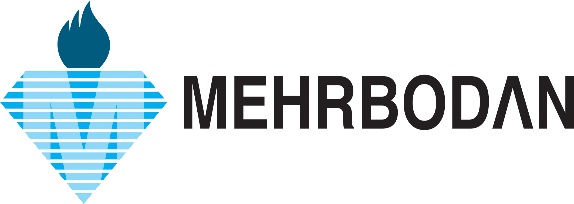 1- اطلاعات شخصي:1- اطلاعات شخصي:1- اطلاعات شخصي:1- اطلاعات شخصي:1- اطلاعات شخصي:1- اطلاعات شخصي:1- اطلاعات شخصي:1- اطلاعات شخصي:1- اطلاعات شخصي:1- اطلاعات شخصي:1- اطلاعات شخصي:1- اطلاعات شخصي:1- اطلاعات شخصي:1- اطلاعات شخصي:1- اطلاعات شخصي:1- اطلاعات شخصي:1- اطلاعات شخصي:1- اطلاعات شخصي:1- اطلاعات شخصي:1- اطلاعات شخصي:1- اطلاعات شخصي:نام و نام خانوادگي:نام و نام خانوادگي:نام و نام خانوادگي:نام و نام خانوادگي:نام و نام خانوادگي:نام و نام خانوادگي:نام و نام خانوادگي:نام پدر: نام پدر: نام پدر: نام پدر: نام پدر: شماره شناسنامه : شماره شناسنامه : شماره شناسنامه : شماره شناسنامه : شماره شناسنامه : تاريخ تولد :     /    /     13    تاريخ تولد :     /    /     13    تاريخ تولد :     /    /     13    تاريخ تولد :     /    /     13    كد ملي:كد ملي:كد ملي:كد ملي:كد ملي:كد ملي:كد ملي:تاريخ و محل صدور شناسنامه‌:تاريخ و محل صدور شناسنامه‌:تاريخ و محل صدور شناسنامه‌:تاريخ و محل صدور شناسنامه‌:تاريخ و محل صدور شناسنامه‌:محل تولد: محل تولد: محل تولد: محل تولد: محل تولد: دين (مذهب) :دين (مذهب) :دين (مذهب) :دين (مذهب) :وضعيت تاهل:  مجرد         متاهل وضعيت تاهل:  مجرد         متاهل وضعيت تاهل:  مجرد         متاهل وضعيت تاهل:  مجرد         متاهل وضعيت تاهل:  مجرد         متاهل وضعيت تاهل:  مجرد         متاهل وضعيت تاهل:  مجرد         متاهل وضعيت تاهل:  مجرد         متاهل وضعيت تاهل:  مجرد         متاهل وضعيت تاهل:  مجرد         متاهل وضعيت تاهل:  مجرد         متاهل وضعيت تاهل:  مجرد         متاهل وضعيت تاهل:  مجرد         متاهل وضعيت تاهل:  مجرد         متاهل وضعيت تاهل:  مجرد         متاهل وضعيت تاهل:  مجرد         متاهل وضعيت تاهل:  مجرد         متاهل مليت:مليت:مليت:مليت:سلامت وضعيت روحي و جسماني  بلي              خيردرصورت خيرتوضيح دهيد:سلامت وضعيت روحي و جسماني  بلي              خيردرصورت خيرتوضيح دهيد:سلامت وضعيت روحي و جسماني  بلي              خيردرصورت خيرتوضيح دهيد:سلامت وضعيت روحي و جسماني  بلي              خيردرصورت خيرتوضيح دهيد:سلامت وضعيت روحي و جسماني  بلي              خيردرصورت خيرتوضيح دهيد:سلامت وضعيت روحي و جسماني  بلي              خيردرصورت خيرتوضيح دهيد:سلامت وضعيت روحي و جسماني  بلي              خيردرصورت خيرتوضيح دهيد:سلامت وضعيت روحي و جسماني  بلي              خيردرصورت خيرتوضيح دهيد:سلامت وضعيت روحي و جسماني  بلي              خيردرصورت خيرتوضيح دهيد:سلامت وضعيت روحي و جسماني  بلي              خيردرصورت خيرتوضيح دهيد:سلامت وضعيت روحي و جسماني  بلي              خيردرصورت خيرتوضيح دهيد:سلامت وضعيت روحي و جسماني  بلي              خيردرصورت خيرتوضيح دهيد:سلامت وضعيت روحي و جسماني  بلي              خيردرصورت خيرتوضيح دهيد:سلامت وضعيت روحي و جسماني  بلي              خيردرصورت خيرتوضيح دهيد:سلامت وضعيت روحي و جسماني  بلي              خيردرصورت خيرتوضيح دهيد:سلامت وضعيت روحي و جسماني  بلي              خيردرصورت خيرتوضيح دهيد:سلامت وضعيت روحي و جسماني  بلي              خيردرصورت خيرتوضيح دهيد:مليت:مليت:مليت:مليت:2- خدمت نظام وظيفه:   انجام داده     معاف از خدمت      :            ذكر نوع وعلت معافيت:   2- خدمت نظام وظيفه:   انجام داده     معاف از خدمت      :            ذكر نوع وعلت معافيت:   2- خدمت نظام وظيفه:   انجام داده     معاف از خدمت      :            ذكر نوع وعلت معافيت:   2- خدمت نظام وظيفه:   انجام داده     معاف از خدمت      :            ذكر نوع وعلت معافيت:   2- خدمت نظام وظيفه:   انجام داده     معاف از خدمت      :            ذكر نوع وعلت معافيت:   2- خدمت نظام وظيفه:   انجام داده     معاف از خدمت      :            ذكر نوع وعلت معافيت:   2- خدمت نظام وظيفه:   انجام داده     معاف از خدمت      :            ذكر نوع وعلت معافيت:   2- خدمت نظام وظيفه:   انجام داده     معاف از خدمت      :            ذكر نوع وعلت معافيت:   2- خدمت نظام وظيفه:   انجام داده     معاف از خدمت      :            ذكر نوع وعلت معافيت:   2- خدمت نظام وظيفه:   انجام داده     معاف از خدمت      :            ذكر نوع وعلت معافيت:   2- خدمت نظام وظيفه:   انجام داده     معاف از خدمت      :            ذكر نوع وعلت معافيت:   2- خدمت نظام وظيفه:   انجام داده     معاف از خدمت      :            ذكر نوع وعلت معافيت:   2- خدمت نظام وظيفه:   انجام داده     معاف از خدمت      :            ذكر نوع وعلت معافيت:   2- خدمت نظام وظيفه:   انجام داده     معاف از خدمت      :            ذكر نوع وعلت معافيت:   2- خدمت نظام وظيفه:   انجام داده     معاف از خدمت      :            ذكر نوع وعلت معافيت:   2- خدمت نظام وظيفه:   انجام داده     معاف از خدمت      :            ذكر نوع وعلت معافيت:   2- خدمت نظام وظيفه:   انجام داده     معاف از خدمت      :            ذكر نوع وعلت معافيت:   2- خدمت نظام وظيفه:   انجام داده     معاف از خدمت      :            ذكر نوع وعلت معافيت:   2- خدمت نظام وظيفه:   انجام داده     معاف از خدمت      :            ذكر نوع وعلت معافيت:   2- خدمت نظام وظيفه:   انجام داده     معاف از خدمت      :            ذكر نوع وعلت معافيت:   2- خدمت نظام وظيفه:   انجام داده     معاف از خدمت      :            ذكر نوع وعلت معافيت:   3- سوابق تحصيلي و آموزشي :3- سوابق تحصيلي و آموزشي :3- سوابق تحصيلي و آموزشي :3- سوابق تحصيلي و آموزشي :3- سوابق تحصيلي و آموزشي :3- سوابق تحصيلي و آموزشي :3- سوابق تحصيلي و آموزشي :3- سوابق تحصيلي و آموزشي :3- سوابق تحصيلي و آموزشي :3- سوابق تحصيلي و آموزشي :3- سوابق تحصيلي و آموزشي :3- سوابق تحصيلي و آموزشي :3- سوابق تحصيلي و آموزشي :3- سوابق تحصيلي و آموزشي :3- سوابق تحصيلي و آموزشي :3- سوابق تحصيلي و آموزشي :3- سوابق تحصيلي و آموزشي :3- سوابق تحصيلي و آموزشي :3- سوابق تحصيلي و آموزشي :3- سوابق تحصيلي و آموزشي :3- سوابق تحصيلي و آموزشي :مدرك تحصيلي(به ترتيب آخرين مدرك)مدرك تحصيلي(به ترتيب آخرين مدرك)مدرك تحصيلي(به ترتيب آخرين مدرك)مدرك تحصيلي(به ترتيب آخرين مدرك)رشته تحصيليرشته تحصيليرشته تحصيليمعدل كلمعدل كلمعدل كلتاريخ شروعتاريخ شروعتاريخ شروعتاريخ شروعتاريخ پايانتاريخ پاياننام مؤسسه آموزشينام مؤسسه آموزشينام مؤسسه آموزشيشهر - كشورشهر - كشور4- تجربيات شغلي:4- تجربيات شغلي:4- تجربيات شغلي:4- تجربيات شغلي:4- تجربيات شغلي:4- تجربيات شغلي:4- تجربيات شغلي:4- تجربيات شغلي:4- تجربيات شغلي:4- تجربيات شغلي:4- تجربيات شغلي:4- تجربيات شغلي:4- تجربيات شغلي:4- تجربيات شغلي:4- تجربيات شغلي:4- تجربيات شغلي:4- تجربيات شغلي:4- تجربيات شغلي:4- تجربيات شغلي:4- تجربيات شغلي:4- تجربيات شغلي:نام سازمان يا شركت(به ترتيب از آخرين سابقه)نام سازمان يا شركت(به ترتيب از آخرين سابقه)نام سازمان يا شركت(به ترتيب از آخرين سابقه)نام سازمان يا شركت(به ترتيب از آخرين سابقه)سمت / شغلسمت / شغلسمت / شغلمدت سابقهمدت سابقهمدت سابقهتاريخ شروعتاريخ شروعتاريخ شروعتاريخ شروعتاريخ پايانتاريخ پايانآخرين حقوق و مزايا/ريالآخرين حقوق و مزايا/ريالآخرين حقوق و مزايا/ريالعلت ترك خدمتعلت ترك خدمت5-- آيا قبلاً در اين شركت اشتغال به كار داشته ايد؟                  بلي           خير علت قطع رابطه كاري را ذكر كنيد5-- آيا قبلاً در اين شركت اشتغال به كار داشته ايد؟                  بلي           خير علت قطع رابطه كاري را ذكر كنيد5-- آيا قبلاً در اين شركت اشتغال به كار داشته ايد؟                  بلي           خير علت قطع رابطه كاري را ذكر كنيد5-- آيا قبلاً در اين شركت اشتغال به كار داشته ايد؟                  بلي           خير علت قطع رابطه كاري را ذكر كنيد5-- آيا قبلاً در اين شركت اشتغال به كار داشته ايد؟                  بلي           خير علت قطع رابطه كاري را ذكر كنيد5-- آيا قبلاً در اين شركت اشتغال به كار داشته ايد؟                  بلي           خير علت قطع رابطه كاري را ذكر كنيد5-- آيا قبلاً در اين شركت اشتغال به كار داشته ايد؟                  بلي           خير علت قطع رابطه كاري را ذكر كنيد5-- آيا قبلاً در اين شركت اشتغال به كار داشته ايد؟                  بلي           خير علت قطع رابطه كاري را ذكر كنيد5-- آيا قبلاً در اين شركت اشتغال به كار داشته ايد؟                  بلي           خير علت قطع رابطه كاري را ذكر كنيد5-- آيا قبلاً در اين شركت اشتغال به كار داشته ايد؟                  بلي           خير علت قطع رابطه كاري را ذكر كنيد5-- آيا قبلاً در اين شركت اشتغال به كار داشته ايد؟                  بلي           خير علت قطع رابطه كاري را ذكر كنيد5-- آيا قبلاً در اين شركت اشتغال به كار داشته ايد؟                  بلي           خير علت قطع رابطه كاري را ذكر كنيد5-- آيا قبلاً در اين شركت اشتغال به كار داشته ايد؟                  بلي           خير علت قطع رابطه كاري را ذكر كنيد5-- آيا قبلاً در اين شركت اشتغال به كار داشته ايد؟                  بلي           خير علت قطع رابطه كاري را ذكر كنيد5-- آيا قبلاً در اين شركت اشتغال به كار داشته ايد؟                  بلي           خير علت قطع رابطه كاري را ذكر كنيد5-- آيا قبلاً در اين شركت اشتغال به كار داشته ايد؟                  بلي           خير علت قطع رابطه كاري را ذكر كنيد5-- آيا قبلاً در اين شركت اشتغال به كار داشته ايد؟                  بلي           خير علت قطع رابطه كاري را ذكر كنيد5-- آيا قبلاً در اين شركت اشتغال به كار داشته ايد؟                  بلي           خير علت قطع رابطه كاري را ذكر كنيد5-- آيا قبلاً در اين شركت اشتغال به كار داشته ايد؟                  بلي           خير علت قطع رابطه كاري را ذكر كنيد5-- آيا قبلاً در اين شركت اشتغال به كار داشته ايد؟                  بلي           خير علت قطع رابطه كاري را ذكر كنيد5-- آيا قبلاً در اين شركت اشتغال به كار داشته ايد؟                  بلي           خير علت قطع رابطه كاري را ذكر كنيد6- آشنايي به زبانهاي خارجي ، كامپيوتروسايردوره  ها:6- آشنايي به زبانهاي خارجي ، كامپيوتروسايردوره  ها:6- آشنايي به زبانهاي خارجي ، كامپيوتروسايردوره  ها:6- آشنايي به زبانهاي خارجي ، كامپيوتروسايردوره  ها:6- آشنايي به زبانهاي خارجي ، كامپيوتروسايردوره  ها:6- آشنايي به زبانهاي خارجي ، كامپيوتروسايردوره  ها:6- آشنايي به زبانهاي خارجي ، كامپيوتروسايردوره  ها:6- آشنايي به زبانهاي خارجي ، كامپيوتروسايردوره  ها:6- آشنايي به زبانهاي خارجي ، كامپيوتروسايردوره  ها:6- آشنايي به زبانهاي خارجي ، كامپيوتروسايردوره  ها:6- آشنايي به زبانهاي خارجي ، كامپيوتروسايردوره  ها:6- آشنايي به زبانهاي خارجي ، كامپيوتروسايردوره  ها:6- آشنايي به زبانهاي خارجي ، كامپيوتروسايردوره  ها:6- آشنايي به زبانهاي خارجي ، كامپيوتروسايردوره  ها:6- آشنايي به زبانهاي خارجي ، كامپيوتروسايردوره  ها:6- آشنايي به زبانهاي خارجي ، كامپيوتروسايردوره  ها:6- آشنايي به زبانهاي خارجي ، كامپيوتروسايردوره  ها:6- آشنايي به زبانهاي خارجي ، كامپيوتروسايردوره  ها:6- آشنايي به زبانهاي خارجي ، كامپيوتروسايردوره  ها:6- آشنايي به زبانهاي خارجي ، كامپيوتروسايردوره  ها:6- آشنايي به زبانهاي خارجي ، كامپيوتروسايردوره  ها:نام زبان / وضعيتنام زبان / وضعيتنام زبان / وضعيتضعيفضعيفمتوسطخوبخوبعالينام زبان / وضعيتنام زبان / وضعيتنام زبان / وضعيتنام زبان / وضعيتضعيفضعيفمتوسطمتوسطمتوسطخوبخوبعاليانگليسيخواندنخواندنخواندنخواندنانگليسينوشتننوشتننوشتننوشتنانگليسيمكالمهمكالمهمكالمهمكالمهآشنايي با كامپيوتر:گواهینامه دوره های فنی و حرفه ای یا موسسات آموزشیآشنايي با كامپيوتر:گواهینامه دوره های فنی و حرفه ای یا موسسات آموزشی windows       Acess       Excell      Word      internet        Power Point     type       ساير: windows       Acess       Excell      Word      internet        Power Point     type       ساير: windows       Acess       Excell      Word      internet        Power Point     type       ساير: windows       Acess       Excell      Word      internet        Power Point     type       ساير: windows       Acess       Excell      Word      internet        Power Point     type       ساير: windows       Acess       Excell      Word      internet        Power Point     type       ساير: windows       Acess       Excell      Word      internet        Power Point     type       ساير: windows       Acess       Excell      Word      internet        Power Point     type       ساير: windows       Acess       Excell      Word      internet        Power Point     type       ساير: windows       Acess       Excell      Word      internet        Power Point     type       ساير: windows       Acess       Excell      Word      internet        Power Point     type       ساير: windows       Acess       Excell      Word      internet        Power Point     type       ساير: windows       Acess       Excell      Word      internet        Power Point     type       ساير: windows       Acess       Excell      Word      internet        Power Point     type       ساير: windows       Acess       Excell      Word      internet        Power Point     type       ساير: windows       Acess       Excell      Word      internet        Power Point     type       ساير: windows       Acess       Excell      Word      internet        Power Point     type       ساير: windows       Acess       Excell      Word      internet        Power Point     type       ساير: windows       Acess       Excell      Word      internet        Power Point     type       ساير:آشنايي با كامپيوتر:گواهینامه دوره های فنی و حرفه ای یا موسسات آموزشیآشنايي با كامپيوتر:گواهینامه دوره های فنی و حرفه ای یا موسسات آموزشی8- فعاليت هاي علمي:8- فعاليت هاي علمي:8- فعاليت هاي علمي:8- فعاليت هاي علمي:8- فعاليت هاي علمي:8- فعاليت هاي علمي:      ارائه سمينار                           تدوين كتاب يا مقاله علمي                                      ساير فعاليت هاي علمي      ارائه سمينار                           تدوين كتاب يا مقاله علمي                                      ساير فعاليت هاي علمي      ارائه سمينار                           تدوين كتاب يا مقاله علمي                                      ساير فعاليت هاي علمي      ارائه سمينار                           تدوين كتاب يا مقاله علمي                                      ساير فعاليت هاي علمي      ارائه سمينار                           تدوين كتاب يا مقاله علمي                                      ساير فعاليت هاي علمي      ارائه سمينار                           تدوين كتاب يا مقاله علمي                                      ساير فعاليت هاي علمي9- نحوه همكاري:9- نحوه همكاري:9- نحوه همكاري:9- نحوه همكاري:9- نحوه همكاري:9- نحوه همكاري:تمايل به همكاري بصورت :               تمام وقت                         پاره وقت                   همكاري خارج از مركز (كارگاه)        در صورت تمايل به كار پاره وقت ساعات و روزهاي همكاري را دقيقاً اعلام فرماييد.تمايل به همكاري بصورت :               تمام وقت                         پاره وقت                   همكاري خارج از مركز (كارگاه)        در صورت تمايل به كار پاره وقت ساعات و روزهاي همكاري را دقيقاً اعلام فرماييد.تمايل به همكاري بصورت :               تمام وقت                         پاره وقت                   همكاري خارج از مركز (كارگاه)        در صورت تمايل به كار پاره وقت ساعات و روزهاي همكاري را دقيقاً اعلام فرماييد.تمايل به همكاري بصورت :               تمام وقت                         پاره وقت                   همكاري خارج از مركز (كارگاه)        در صورت تمايل به كار پاره وقت ساعات و روزهاي همكاري را دقيقاً اعلام فرماييد.تمايل به همكاري بصورت :               تمام وقت                         پاره وقت                   همكاري خارج از مركز (كارگاه)        در صورت تمايل به كار پاره وقت ساعات و روزهاي همكاري را دقيقاً اعلام فرماييد.تمايل به همكاري بصورت :               تمام وقت                         پاره وقت                   همكاري خارج از مركز (كارگاه)        در صورت تمايل به كار پاره وقت ساعات و روزهاي همكاري را دقيقاً اعلام فرماييد.10- شغل مورد درخواست :تاريخي كه مي توانيد مشغول به كار شويد؟10- شغل مورد درخواست :تاريخي كه مي توانيد مشغول به كار شويد؟10- شغل مورد درخواست :تاريخي كه مي توانيد مشغول به كار شويد؟10- شغل مورد درخواست :تاريخي كه مي توانيد مشغول به كار شويد؟10- شغل مورد درخواست :تاريخي كه مي توانيد مشغول به كار شويد؟10- شغل مورد درخواست :تاريخي كه مي توانيد مشغول به كار شويد؟11-آيا داراي سابقه پرداخت حق بيمه هستيد؟            در صورت مثبت بودن چند سال و شماره بيمه؟11-آيا داراي سابقه پرداخت حق بيمه هستيد؟            در صورت مثبت بودن چند سال و شماره بيمه؟11-آيا داراي سابقه پرداخت حق بيمه هستيد؟            در صورت مثبت بودن چند سال و شماره بيمه؟11-آيا داراي سابقه پرداخت حق بيمه هستيد؟            در صورت مثبت بودن چند سال و شماره بيمه؟11-آيا داراي سابقه پرداخت حق بيمه هستيد؟            در صورت مثبت بودن چند سال و شماره بيمه؟11-آيا داراي سابقه پرداخت حق بيمه هستيد؟            در صورت مثبت بودن چند سال و شماره بيمه؟12- چگونگي آشنايي شما با شركت:                                                                                     12- چگونگي آشنايي شما با شركت:                                                                                     12- چگونگي آشنايي شما با شركت:                                                                                     12- چگونگي آشنايي شما با شركت:                                                                                     12- چگونگي آشنايي شما با شركت:                                                                                     12- چگونگي آشنايي شما با شركت:                                                                                     14- در صورت انتقال يا مأموريت حاضر به رفتن به شهرستانها و شعبات ديگر هستيد؟        بلي       خير14- در صورت انتقال يا مأموريت حاضر به رفتن به شهرستانها و شعبات ديگر هستيد؟        بلي       خير14- در صورت انتقال يا مأموريت حاضر به رفتن به شهرستانها و شعبات ديگر هستيد؟        بلي       خير14- در صورت انتقال يا مأموريت حاضر به رفتن به شهرستانها و شعبات ديگر هستيد؟        بلي       خير14- در صورت انتقال يا مأموريت حاضر به رفتن به شهرستانها و شعبات ديگر هستيد؟        بلي       خير14- در صورت انتقال يا مأموريت حاضر به رفتن به شهرستانها و شعبات ديگر هستيد؟        بلي       خير15- اكنون مشغول به كار هستيد؟         بلي               خيردر صورت لزوم آیا می توانید تضمین بدهید ؟   بلي               خير15- اكنون مشغول به كار هستيد؟         بلي               خيردر صورت لزوم آیا می توانید تضمین بدهید ؟   بلي               خير15- اكنون مشغول به كار هستيد؟         بلي               خيردر صورت لزوم آیا می توانید تضمین بدهید ؟   بلي               خير15- اكنون مشغول به كار هستيد؟         بلي               خيردر صورت لزوم آیا می توانید تضمین بدهید ؟   بلي               خير15- اكنون مشغول به كار هستيد؟         بلي               خيردر صورت لزوم آیا می توانید تضمین بدهید ؟   بلي               خير15- اكنون مشغول به كار هستيد؟         بلي               خيردر صورت لزوم آیا می توانید تضمین بدهید ؟   بلي               خير16- حقوق مورد انتظار:        برابر ضوابط شركت                 پيشنهادي                 مبلغ پيشنهادي16- حقوق مورد انتظار:        برابر ضوابط شركت                 پيشنهادي                 مبلغ پيشنهادي16- حقوق مورد انتظار:        برابر ضوابط شركت                 پيشنهادي                 مبلغ پيشنهادي16- حقوق مورد انتظار:        برابر ضوابط شركت                 پيشنهادي                 مبلغ پيشنهادي16- حقوق مورد انتظار:        برابر ضوابط شركت                 پيشنهادي                 مبلغ پيشنهادي16- حقوق مورد انتظار:        برابر ضوابط شركت                 پيشنهادي                 مبلغ پيشنهادي17- افراد تحت تكفل:17- افراد تحت تكفل:17- افراد تحت تكفل:17- افراد تحت تكفل:17- افراد تحت تكفل:17- افراد تحت تكفل:نام و نام خانوادگيجنسيتنسبت با كارمندتاريخ تولدروز / ماه / سالميزان تحصيلاتشغل18- آدرس محل سكونت:18- آدرس محل سكونت:18- آدرس محل سكونت:18- آدرس محل سكونت:18- آدرس محل سكونت:18- آدرس محل سكونت:     منزل شخصي                   منزل اجاره اي                 ساير          توضيح:     منزل شخصي                   منزل اجاره اي                 ساير          توضيح:     منزل شخصي                   منزل اجاره اي                 ساير          توضيح:     منزل شخصي                   منزل اجاره اي                 ساير          توضيح:     منزل شخصي                   منزل اجاره اي                 ساير          توضيح:     منزل شخصي                   منزل اجاره اي                 ساير          توضيح:آدرس و محل سكونت :                                                                                                                          تلفن تماس    آدرس و محل سكونت :                                                                                                                          تلفن تماس    آدرس و محل سكونت :                                                                                                                          تلفن تماس    آدرس و محل سكونت :                                                                                                                          تلفن تماس    آدرس و محل سكونت :                                                                                                                          تلفن تماس    آدرس و محل سكونت :                                                                                                                          تلفن تماس    بدينوسيله صحت كليه اطالاعات مندرج در اين فرم را تأييد و گواهي مي نمايم.نام و نام خانوادگي :                                                                                                                                           امضاء و تاريخ: توجه :‌تكميل نمودن اين فرم هيچگونه تعهدي در قبال استخدام شما براي شركت ايجاد نمي نمايد. بدينوسيله صحت كليه اطالاعات مندرج در اين فرم را تأييد و گواهي مي نمايم.نام و نام خانوادگي :                                                                                                                                           امضاء و تاريخ: توجه :‌تكميل نمودن اين فرم هيچگونه تعهدي در قبال استخدام شما براي شركت ايجاد نمي نمايد. بدينوسيله صحت كليه اطالاعات مندرج در اين فرم را تأييد و گواهي مي نمايم.نام و نام خانوادگي :                                                                                                                                           امضاء و تاريخ: توجه :‌تكميل نمودن اين فرم هيچگونه تعهدي در قبال استخدام شما براي شركت ايجاد نمي نمايد. بدينوسيله صحت كليه اطالاعات مندرج در اين فرم را تأييد و گواهي مي نمايم.نام و نام خانوادگي :                                                                                                                                           امضاء و تاريخ: توجه :‌تكميل نمودن اين فرم هيچگونه تعهدي در قبال استخدام شما براي شركت ايجاد نمي نمايد. بدينوسيله صحت كليه اطالاعات مندرج در اين فرم را تأييد و گواهي مي نمايم.نام و نام خانوادگي :                                                                                                                                           امضاء و تاريخ: توجه :‌تكميل نمودن اين فرم هيچگونه تعهدي در قبال استخدام شما براي شركت ايجاد نمي نمايد. بدينوسيله صحت كليه اطالاعات مندرج در اين فرم را تأييد و گواهي مي نمايم.نام و نام خانوادگي :                                                                                                                                           امضاء و تاريخ: توجه :‌تكميل نمودن اين فرم هيچگونه تعهدي در قبال استخدام شما براي شركت ايجاد نمي نمايد.    نتيجه ارزيابي مصاحبه:      مصاحبه كننده :‌                                                                                                                                                                            امضاء